Государственное учреждение образования«Залесский учебно-педагогический комплекс детский сад – средняя школа Вилейского района»ОПИСАНИЕ ОПЫТА ПЕДАГОГИЧЕСКОЙ ДЕЯТЕЛЬНОСТИ«Использование нетрадиционных уроков как средство активизации познавательной деятельности младших школьников»Герко Юлия Збигневна,учитель начальных классовИнформационный блок Тема  опыта Использование нетрадиционных уроков как средство активизации познавательной деятельности младших школьников.Актуальность опыта  Как вызвать интерес у нынешних детей к учебе? Как заставить ребенка мыслить, рассуждать, доказывать? Как научить всех - и сильных, и слабых? Я думаю, что все эти вопросы задавал себе хотя бы раз каждый учитель, которому не безразлична будущая судьба своих учеников. В каждом человеке природой заложены задатки творческой деятельности. Дело учителя - развить их и реализовать в ходе обучения. При этом учитель должен помнить главную заповедь: что работа должна быть интересной, творческой, уроки не должны быть однообразными, и у учащихся должен появиться интерес к учебе. Педагог сам должен работать творчески, тогда учёба не будет регламентироваться словом "надо" и "обязан".        Младший школьник имеет специфические возрастные особенности: неустойчивое внимание, преобладание наглядно-образного мышления, повышенную двигательную активность, стремление к игровой деятельности, разнообразие познавательных интересов. Всё это осложняет работу учителя. Для того чтобы поддерживать в течение урока внимание детей, необходима организация активной и интересной познавательной деятельности. Особую актуальность эта проблема приобретает в начальных классах. Учёба – труд, и труд нелёгкий. Ребёнок с малых лет должен понимать, что всё достигается трудом и что трудиться не просто. При этом учитель должен сделать так, чтобы нелёгкий учебный труд приносил школьнику удовлетворение, радость, возбуждал желание вновь и вновь познавать новое.Как правило, все дети с большим желанием идут в школу, им всё интересно. Но проходит некоторый промежуток времени и этот интерес к учению постепенно угасает, некоторые ученики вообще не хотят учиться.   Все вышесказанное обеспечивает актуальность темы данной работы. Цель опытаАктивизация познавательной деятельности младших школьников   посредством использования нетрадиционных уроков.1.4.  Задачи опыта1. Определение сущности нестандартного урока и его роли в развитии познавательной активности младших школьников.2.  Описать виды некоторых нетрадиционных уроков и формы их проведения;3. Проанализировать собственную профессиональную деятельность по использованию нетрадиционных уроков в обучении младших школьников и отразить педагогические находки и результаты в работе.1.5.    Длительность работы над опытом Опыт моей педагогической деятельности состоит из следующих этапов:1. Подготовительный этап (изучение литературы по данной теме, возможности, программного обеспечения и методики работы). 2. Этап практической реализации (проведение нестандартных уроков, анализ их результативности и эффективности использования на различных этапах работы). 3. Этап обобщения опыта (разработка рекомендаций, проведение открытых уроков).                           2. Описание технологии опыта2.1. Ведущая идея опыта заключается в создании условий для активизации познавательной деятельности младших школьников посредством применения нетрадиционных уроков на разных этапах получения знаний.Любой нетрадиционный урок – это  игра, только игра «большая, на весь урок», со своими правилами и атрибутами. Правильно поставленная игра позволит многому научить детей, я имею в виду нетрадиционные уроки. И тут я выбираю, в каком режиме работать - в традиционном или личностно-развивающем, хочу ли я «оживить» передачу знаний для запоминания или пробудить культурные ценности и смысл знаний. Я хочу сначала обратиться к самым «ключевым» моментам, которые помогают мне создавать увлекательный урок. Творческие подходы, используемые мною в нетрадиционном уроке:1.Отказ от шаблона в организации урока, от рутины и формализма в проведении.2.Максимальное вовлечение учащихся в активную деятельность на уроке. Различные формы групповой работы на уроке.3.Не развлекательность, а занимательность и увлечение как основа эмоционального тона урока.При подготовке и проведении нетрадиционного урока я пользуюсь такими рекомендациями, как:демонстрирую детям своё полное к ним доверие;помогаю в формулировании и уточнении целей и задач, стоящих как перед группами, так и перед каждым ребёнком в отдельности;исхожу из того, что у учащихся есть внутренняя мотивация к учению;активно участвую в групповом взаимодействии, стремлюсь к достижению симпатии, позволяющей понимать чувства и переживания каждого ученика.Новизна опыта заключается в творческом использовании нетрадиционных уроков.2.2.  Описание сути опытаПо определению С.В. Кульневича, нестандартный урок — это импровизированное учебное занятие, имеющее нетрадиционную структуру.  Нетрадиционными могут быть и организационный момент, и ход урока, и физминутка. Это зависит от профессионализма и  творческого таланта учителя.Выбирая данный урок, необходимо помнить, что: - нетрадиционный урок – один из видов уроков, поэтому их проводят нечасто; - не всегда содержание темы может быть представлено в нестандартной форме; - данные уроки требуют большой предварительной подготовки, поэтому возможности их проведения ограничены. Анализ педагогической литературы позволяет  выделить несколько десятков типов нестандартных уроков, но я остановлюсь на наиболее распространенных, которые я  использую   в начальной школе.  Уроки, опирающиеся на фантазию: урок-сказка, урок-сюрприз, урок-выставка, урок-рассказ. Целью таких уроков является становление творческих способностей при работе с содержанием учебного материала.Урок-сказкаСказка – это наиболее близкая и наиболее адекватная детскому восприятию форма постижения жизни. В эти уроки включается материал известных детям сказок, иногда сказочные герои сопровождают учащихся в течение всего урока, помогают им выполнить разнообразные задания, ведь сказки – верные спутники ребят. Опираясь на свой опыт работы в начальной школе, я пришла к выводу, что уроки-сказки наиболее приемлемы в первом и во втором классе. Преодолевая «сказочные препятствия», ребята  растут духовно, нравственно. Вместе мы помогали Красной Шапочке, Буратино, Ай-болиту и другим героям сказок. Вместе со сказочными героями мои ученики одерживали победу добра над злом и невежеством, проходили ряд различных испытаний.Эти уроки обычно использую  при обобщении и систематизации знаний учащихся. Уроки, основанные на имитации каких-либо занятий или видов работ: урок-экскурсия, урок-путешествие, защита проектов. Целью таких уроков является расширение кругозора учащихся.Урок-путешествиеУрок-путешествие один из наиболее интересных, применяемых на всех этапах изучения материала. В начальных классах приемлемы следующие виды данных уроков:-урок-путешествие с любимым героем;-урок заочного путешествия на выбранный объект (лес, фабрика и др.);-урок-путешествие по выбранному маршруту (по городам области, планетам, сказкам);-урок-путешествие на определенном транспорте (на автобусе, корабле, ракете, поезде). На этих уроках обогащается словарный запас, развивается речь, активизируется внимание детей, расширяется кругозор, прививается интерес к предмету, развивается творческая фантазия, и воспитываются нравственные качества.Урок-экскурсияОсобенностью этого урока является то, что процесс обучения реализуется не в условиях классного помещения. Данные уроки имеют огромное воспитательное влияние на детей. Восприятие красоты природы, с которой они постоянно соприкасаются, ощущение ее гармонии, влияют на развитие эстетических чувств, позитивных эмоций, доброты, отзывчивого отношения ко всему живому. Во время выполнения совместных заданий школьники учатся сотрудничать между собой.Уроки на состязательно-игровой основе: урок-игра, урок-КВН, урок-«Что? Где? Когда?», урок-викторина, урок-турнир. Цель этих  уроков – стимулирование познавательного интереса.Урок-играОдним из важнейших приёмов при обучении детей является игра. Урок-игра развивает интерес учащихся к предмету,  способствует быстрому выполнению заданий, позволяет свести до минимума утомляемость и напряжение ребёнка, поддерживать его внимание в течение всего урока.  С учениками 2-4 классов игровой сюжет может проходить через весь урок, а вот с первыми  классами я провожу отдельные игры во время урока. Во-первых, потому что багаж знаний у малышей невелик, чтобы поддерживать сюжет, а во-вторых, именно разнообразие, яркость сменяющихся игровых моментов больше радует детей и побуждает к активному участию на уроке.   Игры по обучению грамоте: Назови первый звук?, Кто больше запомнит слов?, Доскажи словечко, Угадай слово, Слово рассыпалось, Построй букву, Слоговое лото и др.Математика: Заселяем домики, Угадай число, Назови соседей числа, Составь фигуру, Составь поезд, Математическое лото, Отыщи цветок, Найди пару и др.Окружающий мир: Узнай лист, Что за дерево?, Чьи семена потеряны?, Распредели животных по группам, Кто в группе лишний?, А что внутри?, Кто что кушает? и др.Урок-турнирИнтересно проходят уроки-турниры для учащихся младших классов. На этих уроках предлагаются загадки, скороговорки, кроссворды. Обычно такие уроки я провожу в конце изученной темы или в конце четверти на завершающем уроке. Задания не должны быть новыми на данном уроке, т.к. в этом случае на их выполнение  будет уходить много времени. Подобные задания нужно регулярно выполнять на уроках.Уроки по аналогии с организационными событиями: урок-праздник, урок-театр, урок-концерт, урок-спектакль, инсценировка художественного произведения. Цель этих  уроков – приобщение к активным формам внешкольной жизни.  Урок-инсценировка художественного произведенияЭффективной и продуктивной формой обучения является урок-инсценировка художественного произведения. Использование художественных произведений литературы на уроках совершенствует произносительные навыки учащихся, обеспечивает создание коммуникативной, познавательной и эстетической мотивации. Урок-праздникВесьма интересной и плодотворной формой проведения уроков является урок-праздник. Данный урок помогает каждому ребенку включиться в коллективную работу, позволяет участвовать в различных ситуациях межкультурной коммуникации.Этот вид урока я провожу в преддверии, каких то праздников или же завершающих этапах обучения.  Ребята изучили  все буквы алфавита, освоили счет в пределах 10 и у нас прошел урок-праздник.Урок-театрТеатральная игра, соответствуя возрасту ребёнка, способна гармонизировать его облик. Речевые упражнения, игры с элементами театрализации, театрализованный рассказ,  инсценировка сказки – все эти формы театрализации способствуют:  1. Развитию речи детей;2. Развитию нравственно-коммуникативных качеств личности;3. Развитию двигательных качеств и умений;4. Развитию творческого воображения и фантазии;5. Развитию познавательных способностей.В своей работе я использую  куклы-бибабо (игрушка-перчатка) и пальчиковый театр.Уроки, основанные на оригинальной организации учебного материала:  уроки взаимного обучения, уроки, которые ведут ученики. Целью таких уроков является становление способностей к учебному общению, сопереживанию. Интегрированный урокИнтегрированный урок – это специально организованный урок, цель которого может быть достигнута лишь при объединении знаний из разных предметов.  Он дает возможность систематизировать и обобщать знания учащихся по смежным учебным предметам,  позволяет учителю  с первых шагов обучения научить ребенка представлять мир, окружающий его, как единое целое.В начальной школе интегрированные уроки строятся на объединении достаточно близких областей знаний и логической взаимосвязи: • уроки обучения грамоте (обучение чтению и письму);• математика – человек и свет; • математика – трудовое обучение; • литература – язык; • литература – человек и свет.2.3. Результативность  опытаАнализируя свою деятельность по использованию нетрадиционных уроков  для активизации познавательной и творческой активности, я пришла к следующим выводам:- нетрадиционный урок способствует развитию инициативы и коммуникативных навыков;- приближает школьное обучение к жизни;- предполагает самостоятельный поиск средств и способов решения задач, связанных с реальными ситуациями;- искореняет негативные явления традиционного обучения и самое главное – приносят радость.Рекомендации:- для успешной подготовки урока учитель должен хорошо знать предмет и методику, творчески подойти к работе;- слишком частое обращение к подобным формам урока нецелесообразно, так как нетрадиционное может быстро стать традиционным.Практическим обоснованием роли нетрадиционных уроков в активизации познавательного интереса являются результаты анкетирования среди учащихся моего класса. Детям была предложена серия вопросов: Какие уроки вам больше нравятся?а) в традиционной форме - о%б) уроки- путешествия – 30 %в) уроки – экскурсии - 20%г) уроки – игры – 20%д) уроки-сказки - 25%е) уроки – праздники - 5%                                            3. ЗаключениеНетрадиционный урок не только может, но и должен использоваться в начальной школе. Младший школьник имеет специфические возрастные особенности: неустойчивое внимание, преобладание наглядно-образного мышления, разнообразие познавательных интересов, повышенная двигательная активность. Все это осложняет работу учителя. Для того чтобы поддерживать внимание детей в течение урока, необходима организация активной, интересной мыслительной деятельности. В этом мне и помогают нетрадиционные уроки.Исходя из своего педагогического опыта, я сделала вывод, что нетрадиционные уроки обеспечивают педагогическую поддержку всех учащихся и создают необходимый эмоциональный фон доброжелательности, взаимопонимания и сотрудничества. Именно на таких уроках снимается напряжение, скованность учащихся. Такие уроки поддерживают ученика в его стремлении преодолеть самого себя: свою робость, застенчивость, зависть к успехам других детей, болтливость, недисциплинированность и другие неблаговидные проявления.Уроки данного вида помогают моим ученикам жить в атмосфере творческого поиска. Они направлены на активизацию познавательной деятельности учащихся, развитие самостоятельности и инициативы в обучении, формированию сознательного интереса к изучаемым предметам.В своей работе планирую и дальше использовать нетрадиционные уроки для дальнейшего формирования устойчивого интереса к изучаемым предметам, для дальнейшего развития творческих способностей учащихся, для создания атмосферы, эмоционального удовлетворения для каждого ученика на уроке, для дальнейшего укрепления атмосферы сотрудничества между учителем и учениками.       Опытом своей работы по использованию нетрадиционных уроков  для активизации познавательной и творческой активности обучающихся на уроках  делилась на методическом объединении учителей начальных классов, давала открытые уроки для учителей учреждения образования, выступала на педагогической конференции районного отдела образования.      Доступность и практическая значимость опыта заключается в том, что  практический материал, виды уроков, описанные в работе, могут быть успешно использованы учителями начальных классов в учреждениях образования.Список использованных источников1.	Программа для общеобразовательных учреждений с белорусским  языком обучения. Минск: НИО, 2018г.2.	Антипова, Н. А. Когда учиться интересно / Н. А. Антипова. — Минск : Ковчег, 2007.  –  76 с.3.	Антипова, Н. Б. Игровая деятельность в процессе обучения учащихся в 1 классе / Н. Б. Антипова. — Мн. :Пачатковая школа, 2005. – 116с. 4.	Бесова, М. А. Уроки в начальной школе / М. А. Бесова. — Мозырь : 5.	Гузеев, В. В. Методы и организационные формы обучения / В. В. Гузеев. — М. : Народное образование, 2001. – 94 с.6.	Кульневич, С. В. Совсем необычный урок / С. В. Кульневич. — Ростов–на–Дону : Учитель, 2001. – 288 с.7.	Сычева, Г. Н. Нестандартные уроки в начальной школе / Г. Н. Сычева. — Ростов–на–Дону : Феникс, 2010.–380 с.Приложение 1.Урок-падарожжаЗмены ў жыцці птушак вяснойЧалавек  і  свет. 1  класМэта: пашырэнне ведаў вучняў пра птушак, пра змены ў іх жыцці вясной.Задачы: адукацыйныя:- паглыбляць веды вучняў аб прыкметах наступлення вясны ў жывой      прыродзе;- вучыць адрозніваць некаторыя віды пералётных птушак;- садзейнічаць усведамленню  таго, што  вясна – вельмі  адказны  перыяд у     жыцці  птушак;развіваючыя:-  развіваць навыкі кантролю і самакантролю;- развіваць пазнавальную актыўнасць навучэнцаў, уменне назіраць,   абагульняць, параўноўваць і рабіць вывады;- развіваць маўленне вучняў;выхаваўчая:- выхоўваць   гуманныя  адносіны  да  птушак.Абсталяванне: мультымедыйная прэзентацыя, малюнкі птушак, дрэўца, шпакоўня, гнёзды, карткі з кормам для птушак, сонейка, паравозік, карткі для групавой работы, падручнік.Ход  урокаI. Арганізацыйны момант.- Дзеці, сёння ў нас на ўроку госці. Вы рады гасцям? Давайце ўсіх прывітаем і падорым свае ўсмешкі. (Дзеці паварочваюцца да гасцей і вітаюцца  “па-ланцужку".)- Добры дзень, сонца залатое,  - Добры дзень, неба блакітнае, - Добры дзень, вольны ветрык, - Добры дзень, вясенняя кветачка. - Добры дзень, госці нашы. (Вітаюцца  хорам.)II. Актуалізацыя ведаў.Сонца  грэе, прыпякае,Лёд  на  рэчцы  затрашчаў.Цёплы  вецер  павявае,Хмар  дажджлівых  нам  прыгнаў.- Пра  якую  пару  года  гэты  верш? (Слайд 1)- Давайце  з  вамі  ўспомнім, што  мы  ведаем пра вясну. Чацвёра вучняў будуць працаваць у парах, а астатнія – са мной.Работа ў парах.1-я пара  адкажа на пытанне: па якіх прыкметах мы даведваемся, што прыйшла вясна?  Для гэтага вазьміце карткі і закрэсліце тыя з'явы прыроды, якія не адносяцца да вясны. (Дзеці працуюць па картках у парах.) Картка № 1.Стала халадней.                            Растае снег і лёд.Утварыліся праталіны.               Зямля пакрылася снегам.Стала цяплей.                               Дзень павялічваецца.Лісце распускаецца.                    Лісце жоўкне.Птушкі адлятаюць.                    Птушкі прылятаюць .- Усе падзеі вясной наступаюць у пэўным парадку.2-я пара  на сваёй картцы адновіць паслядоўнасць падзей у вясновым перыядзе: што спачатку, што потым. (Расставіць лічбы каля кожнага сказа.) Картка № 2.5. Вяртаюцца птушкі.3. Пачынае зелянець трава.2. Растае снег.4. З'яўляюцца насякомыя.1. Становіцца цяплей. - Пакуль  дзеці працуюць у парах, астатнія слухаюць мяне. Зараз я буду зачытваць невялікія ўрыўкі, а вы па апісанні павінны вызначыць, пра якую пару года ідзе гаворка. Калі гэта будзе вясна, то вы паказваеце зялёную сігнальную картку, а калі другая пара года, то – чырвоную. Слухайце ўважліва.1. Вось і бусел паказаўся, 
Гусі дзікія крычаць, 
Шпак на дубе расспяваўся, 
Жураўлі ўжо ляцяць.  (Вясна – зялёная картка.)2. Надышлі марозы,Рэчкі закавалі,Белыя бярозыШэранем убралі. (Зіма – чырвоная  картка.)3. Рэчкі бурлівыя, учора санлівыя, 
Сёння ўсталі, плывуць і бурляць; 
Рыбкі шмыглівыя скачуць, купаюцца, 
К небу прыветна з вадзіцы глядзяць. (Вясна – зялёная картка.)4. З буйных ліп і бяроз 
Лісты валяцца. 
Між павалаў і лоз 
Рассыпаюцца.  
Шапацяць, шалясцяць 
Залацістыя, 
Увысь галінкі глядзяць 
Пусталістыя.   (Восень – чырвоная  картка.)5. У кут Беларусі, да родных хацінаў,Імкнуцца буслы, бы ўсім пашанціла.
Да роднае рэчкі, лугоў і ўзлескаў,
Паляны, для шчасця, саткаць бы пралескаў.  (Вясна – зялёная картка.)(Праверка работы ў групах.) (Слайды 2,3)ІІІ. Вызначэнне тэмы ўрока і пастаноўка задач.(На дошцы вывешаны карцінкі з выявамі птушак і жывёл.)- Паглядзіце ўважліва на дошку, знайдзіце лішнюю карцінку. (Жывёла.)- З тых карцінак, якія засталіся, якую неабходна ўбраць? Чаму?  (Птушка ў гняздзе.)- Як вы думаеце, якая будзе тэма нашага ўрока? - Нас  будуць  цікавіць  такія   пытанні: калі  прылятаюць птушкі і ад чаго залежыць іх прылёт? Як  спяваюць? Дзе  будуюць  гнёзды?  - Будзем  назіраць  за  птушкамі, вывучаць  іх  жыццё, заняткі, працаваць  па  падручніку, у  групах, даведаемся  многа  новага  і  цікавага.ІV. Вывучэнне новага матэрыялу.- Дзе лепш назіраць за  птушкамі  і  вывучаць іх?   ( Падарожнічаючы па прыродзе).- Сядаем  у  цягнік  і  адпраўляемся, а накірункі нашага руху нам будуць указваць праменьчыкі на нашым сонейку. 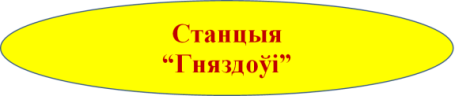 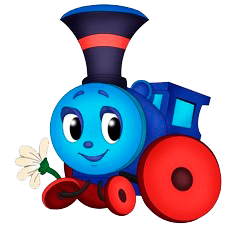 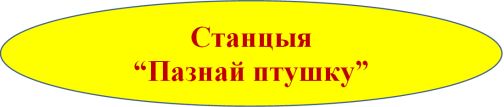 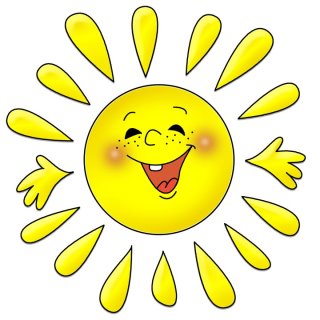 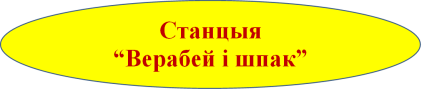 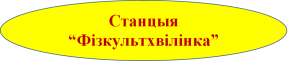 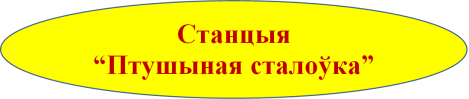 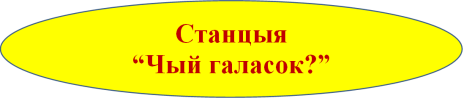 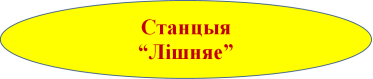 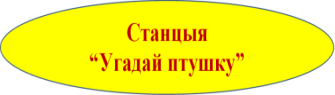 (Да дошкі прымацоўваецца цягнік і ўзнаўляецца аўдыёзапіс гулу цягніка). (Слайд 4)1. Станцыя “Адгадай птушку”.- Вось мы і прыехалі. Давайце паслухаем, што адбываецца ў вясновым лесе. Уявіце, што мы на ўскрайку лесу, непадалёк шуміць хуткая рэчка. А ў лесе птушкі пераліваюцца рознымі галасамі. Давайце паслухаем вясновыя гукі прыроды. (Гучыць аўдыёзапіс “Вясновыя гукі птушак”.) (Слайд 5)- Дзеці, ці  бачылі  вы  ўжо  пералётных  птушак? - Мы з вамі прыбылі на станцыю “Адгадай птушку”.  А вось і заданне, якое мы павінны выканаць. (Настаўнік чытае загадку, дзеці адгадваюць. На дошку прымацоўваецца выява птушкі і гучыць яе спеў, а затым падрыхтаваны вучань чытае невялічкае паведамленне.)•За ўсіх птушак ён чарней,                         Чысціць поле ад чарвей.  (Грак.) (Слайд 6)      •Дом драўляны, габляваны,3 кругленькім акенцам, Без дзвярэй і сенцаў.Гаспадар — тo ж мой дружбак, невялічкі шэры... (шпак.) (Слайд 7)        •Хапаткія ў мяне крылы,Хвосцік востры, нібы вілы,З гліны я гняздо ляплю,Мошак на ляту лаўлю. (Ластаўка.) (Слайд 8)• Сваіх дзетак не гадуе,  Усё жыццё аб тым шкадуе.  Адна вякуе,  3 тугі кукуе. (Зязюля.) (Слайд 9)  •У чырвоных ботахХодзіць па балоце. Захаваўшы лапкі,Спрытна ловіць жабак.  (Бусел.) (Слайд 10) •Разлівае спеў і свіст.Як пачне ён свой канцэрт – Запалоніць цэлы свет.  (Салавей.) (Слайд 11) - Як бачыце, дзеці, спраў у птушак вясной вельмі шмат.  Яны будуюць гнёзды, выседжваюць яйкі, кормяць і ахоўваюць птушанят, якія толькі што вылупіліся, і затым вучаць іх лётаць.2. Другая станцыя “Фізкультхвілінка”.(Аўдыёзапіс гулу цягніка.) (Слайд12)- Наступная станцыя “Фізкультхвілінка”.Скача шустрая сініца,(Скачкі на месцы на дзвюх нагах)Ёй на месцы не сядзіцца,(Скачкі на месцы на левай назе)Прыг-скок, прыг-скок,(Скачкі на месцы на правай назе)Павярцела, як ваўчок.(Кружымся на месцы)Вось прысела на хвілінку,(Прыселі)Пачасала дзюбай спінку,(Усталі, нахілы галавы налева-направа)І з дарожкі – на пляцень,(Скачкі на месцы на левай назе)Цір-цір,(Скачкі на месцы на правай назе)Цень-цень!(Скачкі на месцы на дзвюх нагах)3. Станцыя “Птушыная сталоўка”.(Аўдыёзапіс гулу цягніка.) (Слайд12)- Адпраўляемся далей, наступная станцыя “Птушыная сталоўка”.- Пра якую птушку была наша фізкультхвілінка? Што вы пра яе ведаеце? Чым яна падобная да тых птушак, якіх мы ўжо называлі, і чым ад іх адрозніваецца? (Сініца - непералётная птушка.)- Што прымушае птушак адлятаць у цёплыя краіны? (Холадна, знікаюць насякомыя, няма чым харчавацца.)- Чаму птушкі вяртаюцца назад? (З'явілася ежа: расліны, насякомыя, рыбы. Яшчэ ў гэтых птушак тут гняздоўі. Радзіма там, дзе я нарадзіўся.)- Кожная пералётная птушка вяртаецца ў родны край у пэўны час. Першымі прылятаюць тыя птушкі, якія восенню паляцелі пазней. - Журавы ляцяць клінам, качкі – касяком, дробныя птушкі, такія як шпакі, жаўрукі, ластаўкі, - ляцяць  хаатычнай чарадой.(Слайды 13,14,15)         - Зараз мы з вамі і паспрабуем вызначыць, якія птушкі прылятаюць першымі, а якія апошнімі.  Ад чаго залежыць прылёт птушак?Гульня “Накармі птушачку”.(Вучні знаходзяць ежу для кожнай птушкі і прымацоўваюць каля яе.) Грак – зерне; прылёт – люты, пачатак сакавіка. Шпак – дажджавыя чарвякі, усёедныя; прылёт – сакавік.Бусел – жабы, мышы, вужы; прылёт – красавік. Зязюля – вусені, насякомыя;  прылёт – красавік,  пачатак мая. Ластаўка – жукі, мухі; прылёт – пачатак мая. Салавей – насякомыя, ягады; прылёт – пачатак мая.4. Станцыя “Чый  галасок?”(Аўдыёзапіс гулу цягніка.) (Слайд16)- Для вас будуць гучаць галасы розных птушак, як пералётных, так і тых, якія зімуюць. Вы павінны здагадацца, што гэта за птушка.	 (Варона, шпак, зязюля, дзяцел, бусел). (Слайды 17,18,19,20,21)5. Станцыя міні-сцэнка “Верабей і шпак”. (Аўдыёзапіс гулу цягніка.) (Слайд22)Гэта здарылась вясною.З поўдня птушкі чарадою На Радзіму прыляталі –Іх даўно ўсе чакалі.Таяў снег, імчалі воды,Абуджалася прырода.Небараку вераб’я  Выганялі ўсе з жылля.- Выбірайся з хаткі, шэры!Вунь, глядзі, які абшар. - Ні за што! Мая кватэра!Паўнапраўны я жыхар.Я тут холад і марозЦерпяліва перанёс,А цяпер у хатцы гэтайБуду жыць вясной і летам.- Ды не будзь упартым ты, – Шпак не ўнімаўся, –Мне з дзяцінства гэты домУ спадчыну дастаўся.Уцякай адсюль хутчэй,Востру дзюбу маю,Вылятай! І тут у дворХлопчык забягае.Са шпакоўняй у рукахЗабіраецца на дах.Шпарка домік прывязаў, А пярнатым так сказаў:- Я сябрам сардэчна рад!Беражыце разам сад!Дружна між сабой жывіце,Узаемнасць праявіце.Калі хлопчык уніз спусціўся, Верабей перасяліўсяУ новы домік на прыродзе,Каб з усімі жыць у згодзе. (Слайд 23)6. Станцыя “Лішняе”.(Аўдыёзапіс гулу цягніка.) (Слайд24)- На першы погляд жыццё птушак бесклапотнае. Ці так гэта на самой справе? Групавая работа па картках.выседжваюць птушанят                     будуюць гнёздыбудуюць домікі                                   знішчаюць шкодных насякомыхзапасаюць ежу                                     рыхтуюцца да адлёту                                                               вучаць птушанят                                 кладуцца ў спячку(Вучні закрэсліваюць лішняе, пакідаючы вясеннія справы птушак. Праверка выкананай работы на дошцы.)7. Станцыя “Гняздоўі”.(Аўдыёзапіс гулу цягніка.) (Слайд24)- Самай вялікай справай для птушак  з’яўляецца будаванне гнёзд. Яны  могуць знаходзіцца ў самых разнастайных месцах. Сініцы шукаюць дуплянкі і робяць там свае гнёзды.  Жаваранкі будуюць сваё жыллё  ў полі,  на зямлі. Ластаўка лепіць гняздо з камочкаў вільготнай зямлі, якія склейвае сваёй слінай  пад страхой хат. Вадаплаўныя птушкі будуюць гнёзды на беразе возера.  А шпакі, як мы бачым,  селяцца ў шпакоўнях.- У пабудаваных гнёздах птушкі адкладваюць яйкі і выводзяць птушанят.  (Разглядаюць фотаздымкі птушыных  гнёздаў на камп’ютары, а вось з гняздом ластаўкі, шпака  і гарыхвосткі знаёмяцца  ў класе ). (Слайды 25,26,27)- Давайце ў падручніку прачытаем верш  “Птушыныя спевы” З.Аляксандрава, с. 51. - Як трэба паступіць, калі знойдзеш  птушынае гняздо? (Адразу неабходна адысці ад яго. Пры з’яўленні чалавека каля гнязда птушка адлятае ад яго і не вяртаецца, пакуль чалавек не адыдзе.)Цікавыя звесткі пра гнёзды птушак.- Прапаную азнаёміцца ​​з рэйтынгам самых незвычайных і цікавых гнёздаў і месцаў гнездавання.1. Самы майстэрскі будаўнік сярод птушак – ткачык. Зялёныя травінкі ён абмотвае вакол галінкі  з дапамогай лапак і дзюбы, на ляту завязвае вузельчыкі. Ткачык не падбірае адарваныя і сухія галінкі, а знаходзіць і адрывае патрэбныя яму лісцікі. Галоўны крытэрый будаўнічага матэрыялу – зялёныя вузкія  лісцікі даўжынёй 25-30 см. (Слайд 28) 2. Яшчэ адзін   прадстаўнік  з сямейства птушак, які прыцягвае  да сябе ўвагу, – шалашнік. У будаўніцтве ён выкарыстоўвае ўсе свае дызайнерскія і крэатыўныя здольнасці. Самка шалашніка вельмі капрызная, і калі ёй нешта не падабаецца – самец будзе адкінуты, а ўсе яго старанні марныя. Цікавым і незвычайным з'яўляецца тое, што самкі аддаюць перавагу сіняму і блакітнаму колерам. Самцы па ўсёй акрузе шукаюць прадметы такіх адценняў. Упрыгожваннем можа паслужыць усё, нават смецце: каўпачкі, паперкі, вяровачкі. (Слайд 29)3. Самыя трывалыя гнёзды ўюць рыжыя печнікі. Асноўным будаўнічым матэрыялам з'яўляецца размоклая мяккая гліна. За час будавання гнязда птушкі пераносяць  і выкарыстоўваюць 3,5 - 5,5 кг глінянай масы. Такія гнёзды з’яўляюцца самымі трывалымі. (Слайд 30)4. Незвычайнае гняздо робяць стрыжы-саланганы. Дакладней, незвычайным з'яўляецца будаўнічы  матэрыял – сліна стрыжа. На месца гнездавання стрыж наносіць кроплю сліны і пачынае, размазваючы яе, наносіць контуры будучага гнязда. Клейкая сліна застывае, і затым наносіцца наступны пласт – так нарошчваюцца сценкі гнязда, якое могуць ужываюць нават у ежу, а ў Паўднёва-Усходняй Азіі з іх вараць суп! (Слайд 31) 5. Чырвоналобая краўчыха сапраўды ўмее шыць! Гняздо яна будуе ўнутры  лісця. Гэтыя птушачкі пратыкаюць ліст дзюбай, а потым працягваюць у дзірачкі сцяблінкі раслін, пучкі павуціння або саломінкі, "сшываючы" край ліста. Унутры птушка ўе маленькае гняздо з травінак, якое вельмі складана заўважыць звонку. (Слайд 32)6. Звычайныя ткачы цалкам апраўдваюць сваю назву і жывуць у адным гіганцкім гняздзе-інтэрнаце, якое з боку падобна ці то на воблака, ці то на стог сена. Пабудаваныя з травінак, гнёзды звісаюць з дрэў і слупоў, а ў памерах дасягаюць 8 метраў у даўжыню. (Слайд 33)7. Самае вялікае гняздо належыць аўстралійскай  ​​курыцы. Зімой, у сезон дажджоў, птушкі пачынаюць капаць яму глыбінёй 1 метр і шырынёй 3 метры. Затым яма закідваецца лісцем, травой і іншым раслінным матэрыялам. Як толькі зеляніна трохі пакрыецца ападкамі, куча засыпаецца пяском. Уверсе робіцца выемка, куды  самка адкладвае яйкі.Вось такім чынам будуецца гняздо-інкубатар. (Слайд 34)V. Замацаванне вывучанага.8. Станцыя   “Пазнай птушку”.(Аўдыёзапіс гулу цягніка.) (Слайд 35)(У розных вуглах класа размешчаны выявы птушак. Кожная пара атрымлівае картачку са словамі, якія характарызуюць адну з птушак, і падыходзіць да іх.)Дзяўбе,  працалюбівы, лясны доктар. (Дзяцел.)Кукуе, падкідвае, неклапатлівая. (Зязюля.)Даўганогі, жабы, клякоча. (Бусел.)Спявае на розныя галасы, жыве ў шпакоўні. (Шпак)VІ. Падвядзенне  вынікаў  урока. - А ці  задумваліся вы пра тое, як мы павінны адносіцца да птушак?- Што можа зрабіць чалавек для птушак і чаго ён не павінен рабіць?- Я буду чытаць вам сказы. Калі гэта трэба рабіць для птушак, вы падымаеце зялёную картку, калі не – чырвоную.1. Вывешваць шпакоўні вясной.2. Страляць з рагаткі па птушках.3. Дапамагаць хворым ці параненым птушкам.4. Разбураць птушыныя гнёзды.5. Падкормліваць птушак ранняй вясной.6. Прыносіць дадому здаровых птушанят.7. Вывучаць птушак.- На гэтым наша падарожжа заканчваецца.  Малайцы, вы добра працавалi. Паглядзіце, сонейка сваімі праменьчыкамі сагравае нас  усё мацней.VI. Рэфлексія. - Птушкі – дзіўнае тварэнне прыроды. Птушкі – нашы сябры, веснікі радасці. Яны абараняюць лясы і палі, сады і агароды. Птушкі – гэта і прыгажосць, і таямніца! Нездарма пра іх складзены выдатныя вершы і песні, легенды і казкі.- А хто ведае, якая птушка з’яўляецца сімвалам міру? (Голуб.) (Слайд 36)- Давайце паглядзім на наша мірнае блакітнае неба. Не ўсе птушачкі яшчэ вярнуліся і могуць радаваць нас, але галубкі нас радуюць заўсёды.  Калі вы лічыце, што наша падарожжа прайшло цікава, вы папоўнілі свае веды пра птушак, прымацуйце белага галубка;  калі вы лічыце, што не ўсё атрымалася – шэрага галубка.Гракі прылятаюць самымі першымі. Яны не баяцца халадоў. І пакуль палі не вызваліліся ад снегу, гракі разам з варонамі  шукаюць зерне і рэшткі ежы  каля жылля чалавека. Свае гнёзды будуюць на высокіх дрэвах. Жывуць  шумна і дружна.Шпакі прылятаюць крыху пазней за гракоў, у канцы сакавіка. Дзіўнай асаблівасцю з’яўляецца тое, што яны ўмеюць перадаць усё, што пачуюць. У іх канцэртах можна ўлавіць не толькі галасы іншых птушак, але і кваканне жабы, брэх сабакі і мяўканне ката.Ластаўкі прылятаюць да нас з цяплом, у сярэдзіне мая. Іх лёгка пазнаць па белай грудцы, чорных крыльцах і раздвоеным хвосціку. П'юць і ядуць ластаўкі на ляту: у іх шырока адкрытую дзюбу як быццам самі залятаюць мухі і камары.Прылятае зязюля ў канцы красавіка – пачатку мая. Гнёздаў сваіх не робіць, а падкідвае яйкі іншым птушкам. Але, нягледзячы на гэта, птушка прыносіць вялікую карысць: яна есць такіх вусеняў, якіх іншыя птушкі не ядуць, бо сярод вусеняў ёсць атрутныя. А зязюля есць усіх без разбору.У народзе лічыцца, што бусел прыносіць мір і шчасце ў дом, на даху якога пасяліўся. Нядаўна навукоўцы зрабілі дзіўнае адкрыццё: аказваецца, буслы могуць спаць у час палёту.Салавей – адна з самых пявучых птушак. Салаўі, як і людзі, доўга вучацца спяваць. Толькі на трэці год становяцца сапраўднымі “выканаўцамі”. Гняздо сваё будуюць на зямлі або невысока над ёй, у кустах. 